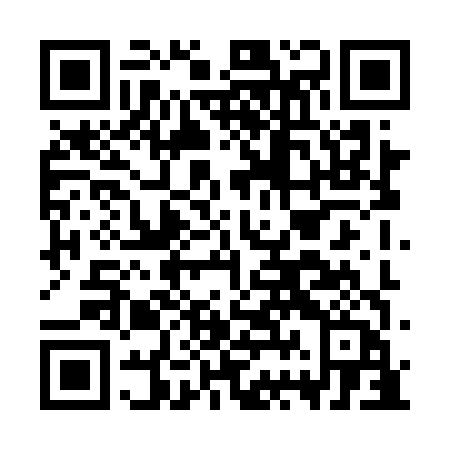 Ramadan times for Belwood, Ontario, CanadaMon 11 Mar 2024 - Wed 10 Apr 2024High Latitude Method: Angle Based RulePrayer Calculation Method: Islamic Society of North AmericaAsar Calculation Method: HanafiPrayer times provided by https://www.salahtimes.comDateDayFajrSuhurSunriseDhuhrAsrIftarMaghribIsha11Mon6:216:217:401:315:357:237:238:4212Tue6:196:197:381:315:367:257:258:4313Wed6:176:177:361:315:377:267:268:4514Thu6:156:157:341:305:387:277:278:4615Fri6:146:147:331:305:397:287:288:4716Sat6:126:127:311:305:407:297:298:4917Sun6:106:107:291:295:417:317:318:5018Mon6:086:087:271:295:427:327:328:5119Tue6:066:067:251:295:437:337:338:5320Wed6:046:047:231:295:447:347:348:5421Thu6:026:027:221:285:457:367:368:5522Fri6:006:007:201:285:467:377:378:5723Sat5:585:587:181:285:477:387:388:5824Sun5:565:567:161:275:487:397:398:5925Mon5:545:547:141:275:497:407:409:0126Tue5:525:527:131:275:497:427:429:0227Wed5:505:507:111:265:507:437:439:0328Thu5:485:487:091:265:517:447:449:0529Fri5:465:467:071:265:527:457:459:0630Sat5:445:447:051:265:537:467:469:0831Sun5:425:427:041:255:547:487:489:091Mon5:405:407:021:255:557:497:499:102Tue5:385:387:001:255:557:507:509:123Wed5:365:366:581:245:567:517:519:134Thu5:345:346:561:245:577:527:529:155Fri5:325:326:551:245:587:547:549:166Sat5:305:306:531:245:597:557:559:187Sun5:285:286:511:236:007:567:569:198Mon5:265:266:491:236:007:577:579:209Tue5:245:246:481:236:017:587:589:2210Wed5:225:226:461:226:028:008:009:23